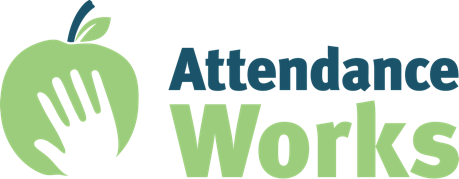 Using Chronic Absence to Map Interrupted Schooling, Instructional Loss and Educational Equity: Insights from School Year 2017-18 Data Social Media MessagesSample TweetsJust Released! #chronicabsence data holds dynamic potential. @attendanceworks and @JHU_EGC's report shows how new national absence data can be used to address the learning loss exacerbated by #COVID19: https://www.attendanceworks.org/using-chronic-absence-to-map-interrupted-schooling-instructional-loss-and-educational-inequity/ #SchoolEveryDay Student groups hardest hit by #COVID19 had the most absences in prior school years. An analysis of new national #chronicabsence data from @attendanceworks & @JHU_EDU can help map & address today's learning loss. Check it out:  https://www.attendanceworks.org/using-chronic-absence-to-map-interrupted-schooling-instructional-loss-and-educational-inequity/ #SchoolEveryDayKnowing the scope of the #chronicabsence problem will help districts & states to effectively address #learningloss. Analysis by @attendanceworks, @JHU_EGC of new national absence data provides insight into where supports will be most effective: https://www.attendanceworks.org/using-chronic-absence-to-map-interrupted-schooling-instructional-loss-and-educational-inequity/Sample Facebook Post or Newsletter ItemThe new report, Using Chronic Absence to Map Interrupted Schooling, Instructional Loss and Equity Implications: Insights from School Year 2017-18 Data, from Attendance Works and the Everyone Graduates Center, offers critical insights into which student groups, schools and districts are likely to need additional support to recover from the effects of the Covid-19 pandemic. The report builds on the new national chronic absence data, released in October 2020,  from the U.S. Department of Education’s EDFacts initiative. The authors lay out key recommendations school districts and states can take to turn around low attendance during the pandemic. An updated interactive map, produced by the Hamilton Project at the Brookings Institution, makes it easy to see the districts and schools most affected by chronic absence.